ПЕРЕЧЕНЬ НАПРАВЛЕНИЙ ПОДГОТОВКИ И ВСТУПИТЕЛЬНЫХ ИСПЫТАНИЙ НА 2021 – 2022 УЧЕБНЫЙ ГОД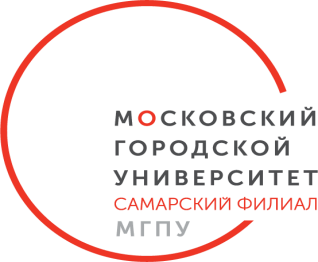 БАКАЛАВРИАТ* - основной общеобразовательный предмет; ** - английский язык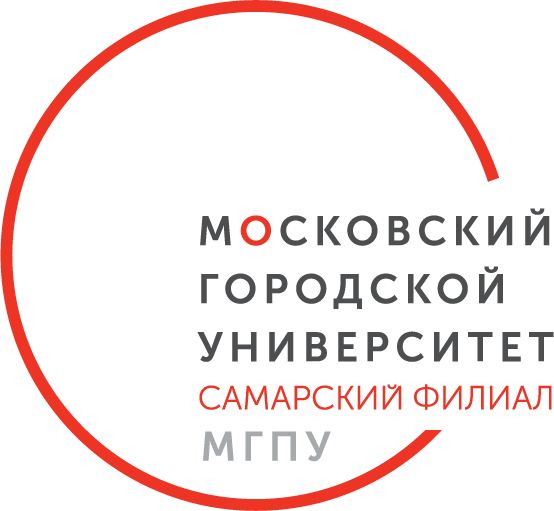 КОЛИЧЕСТВО МЕСТ ДЛЯ ПРИЁМА НА ОБУЧЕНИЕ ПО НАПРАВЛЕНИЯМ ПОДГОТОВКИНА 2021 – 2022 УЧЕБНЫЙ ГОДБАКАЛАВРИАТКод наименования направления подготовкиНаименование направления подготовкиНаправленность (профиль)ОЧНАЯ ФОРМА ОБУЧЕНИЯОЧНАЯ ФОРМА ОБУЧЕНИЯОЧНО-ЗАОЧНАЯФОРМА ОБУЧЕНИЯОЧНО-ЗАОЧНАЯФОРМА ОБУЧЕНИЯЗАОЧНАЯ ФОРМА ОБУЧЕНИЯЗАОЧНАЯ ФОРМА ОБУЧЕНИЯКод наименования направления подготовкиНаименование направления подготовкиНаправленность (профиль)Кол-вобюджетны х местКол-во мест за счетсредствфизических лицКол-вобюджетных местКол-во мест за счет средствфизических лицКол-вобюджетны х местКол-во мест за счет средствфизически х лиц37.03.01ПсихологияПсихология личностного развития252538.03.02МенеджментМенеджмент организации5038.03.02МенеджментОрганизация торгово-закупочной деятельности2538.0З.0ЗУправление персоналомУправление персоналом организации252538.03.05БизнесинформатикаПредпринимательска я деятельность в областиинформационных технологий2540.03.01ЮриспруденцияГосударственно- правоваядеятельность252540.03.01ЮриспруденцияУголовно-правовая деятельность252540.03.01ЮриспруденцияГражданско-правовая деятельность252541.03.01Зарубежное регионоведениеМеждународные организации имеждународные отношения2542.03.01Реклама и связи с общественностьюРеклама и связи с общественностью в системе государственного и муниципального управления2544.03.02Психолого- педагогическое образованиеПсихология развития и обучения1025102545.03.02ЛингвистикаПеревод имежкультурная коммуникация25Информатика и информационныетехнологии обучения102544.03.01Педагогическое образованиеМатематика и современные образовательные технологии1025102544.03.01Педагогическое образованиеИстория и социально- политическиедисциплины202544.03.01Педагогическое образованиеДошкольное и начальное школьное образование2025105044.03.01Педагогическое образованиеМетодика преподавания английского и немецкого языка3050152544.03.01Педагогическое образованиеРусская филология202544.03.01Педагогическое образованиеОбществознание, экономика, право1325итого:итого:итого:13342510045250Код   наименования направления подготовкиНаименование направления подготовкиНаправленность (профиль)ВСТУПИТЕЛЬНЫЕ ИСПЫТАНИЯВСТУПИТЕЛЬНЫЕ ИСПЫТАНИЯВСТУПИТЕЛЬНЫЕ ИСПЫТАНИЯКод   наименования направления подготовкиНаименование направления подготовкиНаправленность (профиль)ОЧНАЯ ФОРМА ОБУЧЕНИЯОЧНО-ЗАОЧНАЯ ФОРМА ОБУЧЕНИЯЗАОЧНАЯ ФОРМА ОБУЧЕНИЯ37.03.01ПсихологияПсихологияличностного развитияБиология* (ЕГЭ/письменно) Математика (ЕГЭ/письменно) Русский язык(ЕГЭ/письменно)Биология* (ЕГЭ/письменно) Математика (ЕГЭ/письменно) Русский язык(ЕГЭ/письменно)38.03.02МенеджментМенеджмент организацииМатематика* (ЕГЭ/письменно) Обществознание (ЕГЭ/письменно) Русский язык(ЕГЭ/письменно)38.03.02МенеджментОрганизация торгово-закупочной деятельностиМатематика* (ЕГЭ/письменно) Обществознание (ЕГЭ/письменно) Русский язык(ЕГЭ/письменно)38.0З.0ЗУправление персоналомУправление персоналом организацииМатематика* (ЕГЭ/письменно) Обществознание (ЕГЭ/письменно) Русский язык(ЕГЭ/письменно)Математика* (ЕГЭ/письменно) Обществознание (ЕГЭ/письменно) Русский язык(ЕГЭ/письменно)Код   наименования направления подготовкиНаименование направления подготовкиНаправленность (профиль)ВСТУПИТЕЛЬНЫЕ ИСПЫТАНИЯВСТУПИТЕЛЬНЫЕ ИСПЫТАНИЯВСТУПИТЕЛЬНЫЕ ИСПЫТАНИЯКод   наименования направления подготовкиНаименование направления подготовкиНаправленность (профиль)ОЧНАЯ ФОРМА ОБУЧЕНИЯОЧНО-ЗАОЧНАЯ ФОРМА ОБУЧЕНИЯЗАОЧНАЯ ФОРМА ОБУЧЕНИЯ38.03.05Бизнес информатикаПредпринимательская деятельность в области информационных технологийМатематика* (ЕГЭ/письменно) Обществознание (ЕГЭ/письменно) Русский язык(ЕГЭ/письменно)40.03.01ЮриспруденцияГосударственно- правовая деятельностьОбществознание* (ЕГЭ/письменно) История (ЕГЭ/письменно) Русский язык(ЕГЭ/письменно)Обществознание* (ЕГЭ/письменно) История (ЕГЭ/письменно) Русский язык (ЕГЭ/письменно)40.03.01ЮриспруденцияУголовно-правовая деятельностьОбществознание* (ЕГЭ/письменно) История (ЕГЭ/письменно) Русский язык(ЕГЭ/письменно)Обществознание* (ЕГЭ/письменно) История (ЕГЭ/письменно) Русский язык(ЕГЭ/письменно)40.03.01ЮриспруденцияГражданско-правовая деятельностьОбществознание* (ЕГЭ/письменно) История (ЕГЭ/письменно) Русский язык(ЕГЭ/письменно)Обществознание* (ЕГЭ/письменно) История (ЕГЭ/письменно) Русский язык(ЕГЭ/письменно)41.03.01Зарубежное регионоведениеМеждународные организации имеждународные отношенияИстория* (ЕГЭ/письменно) Обществознание (ЕГЭ/письменно) Русский язык(ЕГЭ/письменно)История* (ЕГЭ/письменно) Обществознание (ЕГЭ/письменно) Русский язык(ЕГЭ/письменно)Код   наименования направления подготовкиНаименование направления подготовкиНаправленность (профиль)ВСТУПИТЕЛЬНЫЕ ИСПЫТАНИЯВСТУПИТЕЛЬНЫЕ ИСПЫТАНИЯВСТУПИТЕЛЬНЫЕ ИСПЫТАНИЯКод   наименования направления подготовкиНаименование направления подготовкиНаправленность (профиль)ОЧНАЯ ФОРМА ОБУЧЕНИЯОЧНО-ЗАОЧНАЯ ФОРМА ОБУЧЕНИЯЗАОЧНАЯ ФОРМА ОБУЧЕНИЯ42.03.01Реклама и связи собщественность юРеклама и связи с общественностью в системегосударственного имуниципального управленияОбществознание* (ЕГЭ/письменно) История (ЕГЭ/письменно) Русский язык (ЕГЭ/письменно)44.03.01Педагогическое образованиеИнформатика и информационныетехнологии обученияОбществознание* (ЕГЭ/письменно) Математика (ЕГЭ/письменно) Русский язык(ЕГЭ/письменно)44.03.01Педагогическое образованиеМатематика и современныеобразовательные технологииОбществознание* (ЕГЭ/письменно) Математика (ЕГЭ/письменно) Русский язык(ЕГЭ/письменно)Обществознание* (ЕГЭ/письменно) Математика (ЕГЭ/письменно) Русский язык(ЕГЭ/письменно)44.03.01Педагогическое образованиеИстория и социально- политические дисциплиныОбществознание* (ЕГЭ/письменно) История (ЕГЭ/письменно) Русский язык(ЕГЭ/письменно)44.03.01Педагогическое образованиеДошкольное иначальное школьное образованиеОбществознание* (ЕГЭ/письменно) Математика (ЕГЭ/письменно) Русский язык(ЕГЭ/письменно)Обществознание* (ЕГЭ/письменно) Математика (ЕГЭ/письменно) Русский язык(ЕГЭ/письменно)Код   наименования направления подготовкиНаименование направления подготовкиНаправленность (профиль)ВСТУПИТЕЛЬНЫЕ ИСПЫТАНИЯВСТУПИТЕЛЬНЫЕ ИСПЫТАНИЯВСТУПИТЕЛЬНЫЕ ИСПЫТАНИЯКод   наименования направления подготовкиНаименование направления подготовкиНаправленность (профиль)ОЧНАЯ ФОРМА ОБУЧЕНИЯОЧНО-ЗАОЧНАЯ ФОРМА ОБУЧЕНИЯЗАОЧНАЯ ФОРМА ОБУЧЕНИЯ44.03.01Педагогическое образованиеМетодика преподавания английского инемецкого языкаОбществознание* (ЕГЭ/письменно) Иностранный язык ** (ЕГЭ/письменно) Русский язык(ЕГЭ/письменно)Обществознание* (ЕГЭ/письменно) Иностранный язык ** (ЕГЭ/письменно) Русский язык(ЕГЭ/письменно)44.03.01Педагогическое образованиеРусская филологияОбществознание* (ЕГЭ/письменно) Литература (ЕГЭ/письменно) Русский язык(ЕГЭ/письменно)44.03.01Педагогическое образованиеОбществознание, экономика, правоОбществознание* (ЕГЭ/письменно) История (ЕГЭ/письменно) Русский язык(ЕГЭ/письменно)44.03.02Психолого- педагогическоеобразованиеПсихология развития и обученияБиология* (ЕГЭ/письменно) Математика (ЕГЭ/письменно) Русский язык(ЕГЭ/письменно)Биология* (ЕГЭ/письменно) Математика (ЕГЭ/письменно) Русский язык(ЕГЭ/письменно)45.03.02ЛингвистикаПеревод имежкультурная коммуникацияИностранный язык** (ЕГЭ/письменно) История (ЕГЭ/письменно) Русский язык (ЕГЭ/письменно)